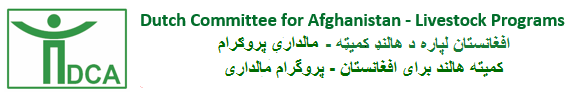 شرطنامهمعرفی مختصرکمیته هالند برای افغانستان:کمیته هالند برای افغانستان یک نهاد غیر دولتی، غیرسیاسی و غیر انتفاعی می باشد که بیشتر از 25 سال میشود در عرصه خدمات صحت حیوانی و توسعه مالداری پروژه های بی شماری را با موفقیت تطبیق نموده و اینک به سلسله پروژه های قبلی خویش ، پروژۀ را تحت عنوان بدیل معیشت به کمک مالی دفتر مبارزه با جرایم و مواد مخدر ملل متحد (UNODC) به تطبیق گرفته که یکی از بخش های این پروژه توزیع  22000 قطعه مرغ در قریه جات 17 ولسوالی 5 ولایت افغانستان که قرار ذیل می باشد: 1- پنجشیر(عنابه، رخ، شتل).2- پروان(بگرام،سالنگ و چهاریکار).3- بامیان(مرکز بامیان،یکاولنگ1 ، یکاولنگ 2 ، شیبر، سیغان و پنجاب).4- میدان وردک (میدان شهر،بهسود اول، و مرکز بهسود).5- کاپیسا (تگاب).خریداری و انتقال مرغها را به این ولسوالی ها به شرکت مرغداری متذکره با شرایط ذیل قرارداد می نماید.مسؤلیت های شرکت مرغداری: مرغهای مورد نظر از نسل گولدن باشند. سن مرغها باید چهار ماه و وزن زندۀ آن از ( ۸۰۰ گرام ) کم نباشد. قابل ذکر است که بعد از قرارداد اگر در جریان چهار ماه هرگونه مشکل که باعث مرگ میر در فارم مرغداری متذکره شود، خساره به دوش شرکت متذکره بوده و کمیته هالند در این زمینه هیچ نوع مسولیت ندارد. ۱۸ قطعه ماکیان و ۲ قطعه خروس صحتمند را در حضور داشت تیم موظف کمیته هالند برای افغانستان و دیگر شرکا برای هر یک از مستفید شونده گان شامل لست توزیع نماید.تطبیق واکسین های Marek’s disease، واکسین کشته شدۀ ND + IB،  گامبرو، چیچک و دیگر واکسین های ضروری برای مرغها مطابق تقسیم اوقات در حضورداشت تیم نظارتی مشمول بر (نماینده های کمیتۀ هالند برای افغانستان و UNODC صورت گیرد.  در صورت که از طرف وزارت زراعت ابیاری و مالدری واکسین انفلوانزای طیور سفارش گردد شرکت مرغداری بادر نظرداشت سیروتایپ مشخص بیماری، باید مرغ ها را واکسین نماید. مرغ ها باید صحت مند وعاری از هر نوع  امراض ویروسی ، باکتریایی و پرازیتی باشند.شرکت متذکره باید مرغ های سالم صحت مند و عاری از هرگونه امراض را به مستفیدین پروژه در حضور داشت نماینده های مسول در مناطق ذیل که تحت پوشش پروژه می باشد تسلیم می نماید. در قریه جات ولسوالی های بگرام و سالنگ و چهاریکار ولایت پروان به تعداد 3600قطعه مرغ.در قریه جات ولسوالی های میدان شهر و حصه اول بهسود و مرکز بهسود ولایت میدان وردک به تعداد 3600 قطعه.در قریه جات ولسوالی های عنابه و رخه و شتل ولایت پنجشیر به تعداد 3600 قطعه مرغ.در قریه جات ولسوالی های مرکز بامیان و یکاولنگ، یکاولنگ 2، شیبر، سیغان و پنجاب ولایت بامیان به تعداد 7200 قطعه مرغ.در قریه جات ولسوالی تگاب ولایت کاپیسا به تعداد 4000 قطعه مرغ.7. آغاز توزیع مرغ ها با درنظرداشت تقسیم اوقات ارایه شده از تاریخ  1سپتمبر 2019  الی  30 سپتمبر 2019              صورت می گیرد.8. در وقت انتقال تلفات به دوش شرکت مرغداری میباشد. و مرغهای سالم و صحت مند باید به مستفیدین پروژه تسلیم شود. مرغهای مریض، زخمی و لاغر به هیچ وجه قابل قبول نمی باشد. 9. برای توافق بهتر مرغ های مورد نظر وارداتی نباشند و از یک روزه گی الی چهار ماه گی در ولایت کابل تحت نظر مستقیم تیم نظارتی کمیته هالند برای  افغانستان پرورش داده شوند.10.  آخذ سرتیفیکت صحی فارم مرغداری از وزارت محترم زراعت، آبیاری و مالداری /ریاست صحت حیوانی به دوش شرکت قرارداده کننده بوده و کمیته هالند برای افغانستان مرغهای چهار ماه را بعد از اخذ سرتیفیکت صحی از شرکت قراردادکننده تسلیم میشود. نوت: شرکت مرغداری مکلف است تا تعداد مرغ های قرار داد شده را به وقت و زمان معین آن به حضور داشت تیم نظارت کننده شامل بر کمیته هالند برای افغانستان، نماینده محترم دونر (UNODC) و وزارت محترم زراعت آبیاری و مالداری و تایید آنها  تسلیم نماید.مسؤلیت های کمیتۀ هالند برای افغانستان:۱- کمیته هالند برای افغانستان مسولیت دارد  تا مدت ده روز کاری  پول مرغها را بعد از تسلیمی و تصدیق از طرف اشخاص مؤظف و مطابق به شرایط فوق به حساب شرکت مرغداری حواله نماید.۲- مطابق قانون مالیات وزارت محترم مالیه، در صورتیکه تاریخ جواز کار شرکت متذکره به پایان رسیده باشد از مجموع پول7 در صد مالیه اخذ می گردد و در صورت که جواز کار قابل اعتبار باشد 2 در صد مالیه توسط کمیته هالند از مجموع پول وضع گردیده و به حساب وزارت مالیه ج ا ا تحویل می گردد. 